Friday 15.05.2020Arithmetic Times Table RockstarsSpend 10 minutes on TT Rockstars (ON SOUNDCHECK PLEASE!)Maths TaskWe’re spending some ore time working on the 6 times table today – looking at the multiplication and division facts. Write out your 6x tables again and then your 3x tables. What do you notice?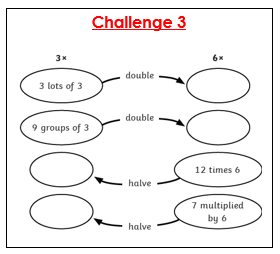 Challenge 4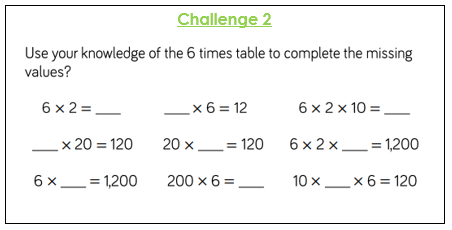 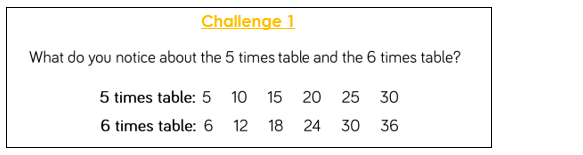 Read each statement. Are they true or false? Explain why.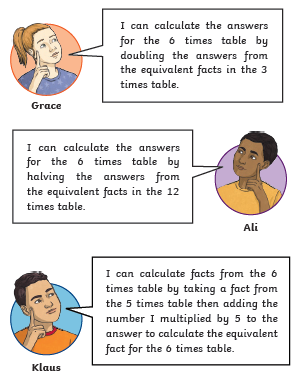 479 – 100 =72 + 200 = 624 – 30 =64 ÷ 4 =2788 + 3417 =8291 – 73 =9 x 5 =9 x 2 x 4 =352 x 3 =3.54 + 0.09 =